Town of SevastopolDoor County, WisconsinResolution No. 07 – 2019 TB (Town Board)“Establish Tax Rate 2019”To be collected in 2020	WHEREAS, a tax levy of $626,658.00 was adopted at the “Special” Town meeting held on November 25, 2019, in accordance with Section 60.10(1)(a) of the Wisconsin Statutes; and	WHEREAS, the levy supports the 2020 budget as previously submitted and/or amended at such hearing held pursuant to Section 65.90 of the Wisconsin Statutes, with total expenditures of $1,237,250; and	WHEREAS, in accordance with Section 60.40(4) of the Wisconsin Statutes, the Town Board adopted the “2020 Town Budget” on November 25, 2019;	NOW, THEREFORE, BE IT RESOLVED, that the tax (mill) rate in support of such levy and budget be established at $0.8655 for the year 2019 (to be collected in 2020) based on the final Statement of Assessment for 2019 with an aggregate assessed value of $724,043,700.						Submitted by:						/s/________________________________________						    Dan Woelfel, ChairmanI, Amy M. Flok, Clerk for the Town of Sevastopol,Door County, Wisconsin, hereby certify that the aboveIs a true and correct copy of a Resolution adopted on the25th day of November, 2019, by the Town Board Supervisors./s/_________________________________________    Amy M. Flok[The town clerk shall properly post or publish this resolution as required by law under Sec. 60.80, Wis. Stats. and as amended, within thirty (30) days of the adoption date.]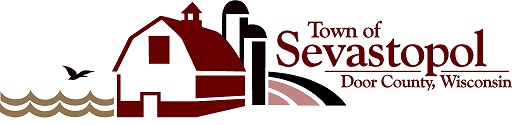 